Pecyn hyfforddi Hyfforddiant mewn Swydd ar gyfer amgueddfeydd, llyfrgelloedd astudiaethau lleol a 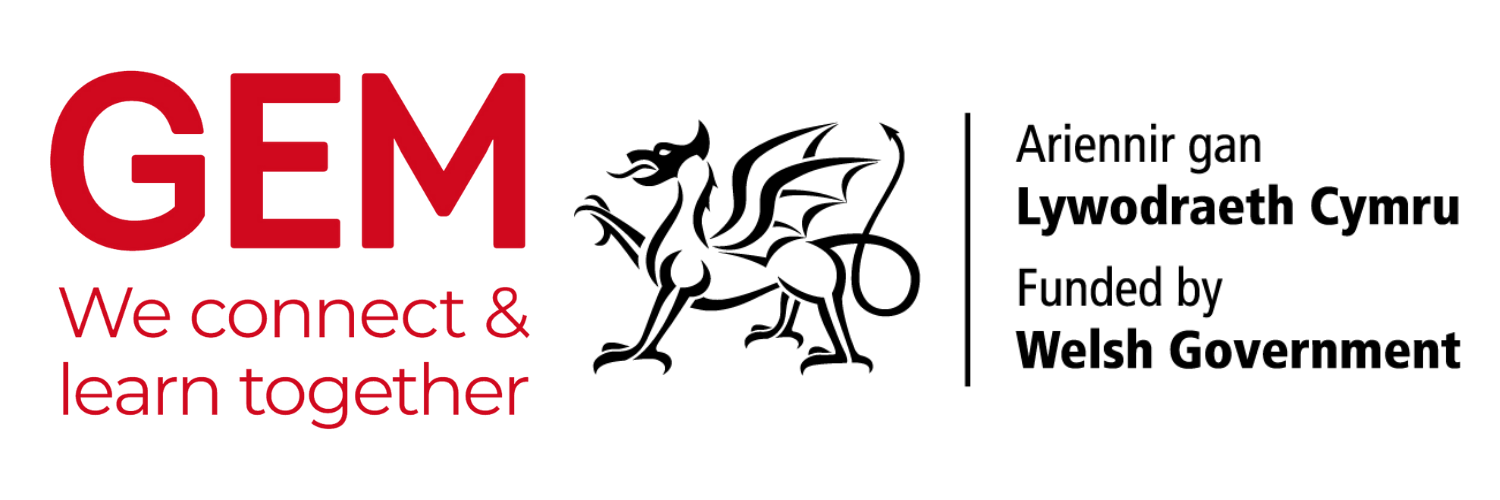 staff archifauCEFNOGI YSGOLION I GYFLAWNI AR Y CWRICWLWM NEWYDD I GYMRUgan gynnwys dysgu hanes pobl dduon, Asiaidd a lleiafrifoedd ethnigNODIADAU I GYFLWYNWYR Gweler y Nodiadau Cyfarwyddyd am wybodaeth gefndirol am y cyflwyniad.Cadwch at yr amser – 15 munud ar y mwyaf.Pwysleisiwch fod pob amgueddfa, llyfrgell astudiaethau lleol ac archifdy’n wahanol a bydd gan bob un ei gasgliadau unigryw ei hun.At ddibenion dangosol yn unig mae'r delweddau yn y cyflwyniad. Dangosant sut y gellid defnyddio eitemau tebyg i’r hyn a allai fod mewn Amgueddfeydd, Llyfrgelloedd ac Archifdai i archwilio meysydd o’r cwricwlwm, gan gynnwys cynefin a hanes ethnig leiafrifol.Y CYFLWYNIAD	SleidCynnwys a Chyd-destunDelwedd/au1Y dudalen flaenRhowch eich enw a lle yr ydych wedi'ch lleoli.Gofynnwch i bawb gyflwyno eu hunain yn gryno.Amlinellwch y sesiwn - rydych eisiau dweud wrthyn nhw pam fo Amgueddfeydd, Llyfrgelloedd ac Archifdai yng Nghymru yn lleoedd defnyddiol i’w cefnogi i addysgu'r cwricwlwm newydd.Detholiad o eitemau sy'n darlunio'r mathau o bethau a allai fod mewn amgueddfeydd, llyfrgelloedd astudiaethau lleol ac archifdai. Hyd yn oed wrth edrych ar y rhain yn sydyn, gallwn weld sut y gallant gefnogi meysydd dysgu megis cynefin a hanes lleiafrifol. Gwasanaethodd y Ffiwsilwyr Brenhinol Cymreig (delwedd yr afr) ar draws yr Ymerodraeth Brydeinig. Cyhoeddwyd Y Cenhadwr Americanaidd yn Gymraeg yn America am ddegawdau a thrafodai faterion megis caethwasiaeth.2Cyfleoedd a HeriauGwyddom fod hwn yn gyfnod heriol i athrawon – maen nhw’n brysur yn datblygu rhaglenni dysgu newydd. Gallwn ni helpu.Gafr gatrodol y Ffiwsilwyr Brenhinol Cymreig. Pwy sydd yn y llun, lle roedd y Ffiwsilwyr yn gwasanaethu – defnyddiwch y wybodaeth hon i gefnogi ymchwil i hanes ethnig leiafrifol.Pamffled ar John Ystumllyn, garddwr o'r 18fed ganrif, a fagwyd ger Pwllheli. Sut cyrhaeddodd o yno? Sut gâi ei drin? Tystiolaeth o amrywiaeth yng Nghymru dros y canrifoedd.3Pam dod atom niGallwn gynnig profiadau unigryw nad ydynt ar gael yn yr ystafell ddosbarth.Ymweliad ysgol â'r hen gegin. Pa dechnoleg oedden nhw'n ei defnyddio, o le ddaeth y bwyd, sut wnaethon nhw reoli'r cyfrifon? O le daeth y sbeisys? Pa dystiolaeth sydd o fasnachu byd-eang ac ymerodraeth?Hen lyfrau – Does dim byd tebyg i’r profiad o afael mewn hen wrthrych (neu edrych ar un, os na chânt afael ynddo)4Pwy ydym niCyfle i chi roi trosolwg byr o'r amrywiaeth o safleoedd sydd ar gael iddynt ymweld â nhw. Ychydig o ysgolion yng Nghymru sydd yn bell oddi wrth un ohonyn nhw o leiaf.Amgueddfeydd Mae gennym dros 100 o amgueddfeydd yng Nghymru. Mae saith yn cael eu rhedeg gan Amgueddfa Cymru, tra bod y gweddill yn cael eu rhedeg gan awdurdodau lleol, prifysgolion, elusennau, grwpiau annibynnol a chyrff gwirfoddol. Golyga hyn y gallech, pan fyddwch yn cysylltu ag amgueddfa, fod yn siarad â rhywun sydd wedi'i hyfforddi'n drylwyr mewn rheoli treftadaeth neu â gwirfoddolwr sy'n digwydd bod yn angerddol am beth bynnag sydd gan yr amgueddfa. Fel arfer, dim ond canran fach o'r hyn sydd ganddi y mae amgueddfa'n ei ddangos i'r cyhoedd. Mae'r gweddill y tu ôl i'r llenni yn y storfeydd - holwch ni am y rhain.Llyfrgelloedd astudiaethau lleol Gall y rhain fod yn rhan o lyfrgell gyffredinol. Ni fyddwch yn dod o hyd i’r nofelau diweddaraf yma, ond mi welwch lyfrau ar bynciau lleol arbenigol, trafodion cymdeithasau hanes lleol, llyfrau neu bamffledi a ysgrifennwyd gan ffigurau lleol allweddol a ffotograffau.Fel arfer, nid oes gan lyfrgelloedd astudiaethau orielau nac arddangosfeydd i ymwelwyr eu harchwilio, fel sydd mewn amgueddfa.Archifau Gall y rhain storio unrhyw beth o ddogfennau cwmni swyddogol i'r manylion lleiaf am gymuned. Mae archifdai yng Nghymru yn llawn o ddogfennau personol, ffotograffau, a hyd yn oed, hanesion llafar pobl leol. Gallant hefyd fod â dogfennau sy’n cysylltu Cymru â’r byd, megis cofnodion planhigfeydd India’r Gorllewin, llythyrau a ysgrifennwyd gan rywun yn yr East India Company, cofnodion milwyr Cymreig ar ymgyrchu o amgylch y byd, neu ddogfennau sy’n cofnodi amrywiaeth yng Nghymru dros y canrifoedd.Pwy ydym niCyfle i chi roi trosolwg byr o'r amrywiaeth o safleoedd sydd ar gael iddynt ymweld â nhw. Ychydig o ysgolion yng Nghymru sydd yn bell oddi wrth un ohonyn nhw o leiaf.Amgueddfeydd Mae gennym dros 100 o amgueddfeydd yng Nghymru. Mae saith yn cael eu rhedeg gan Amgueddfa Cymru, tra bod y gweddill yn cael eu rhedeg gan awdurdodau lleol, prifysgolion, elusennau, grwpiau annibynnol a chyrff gwirfoddol. Golyga hyn y gallech, pan fyddwch yn cysylltu ag amgueddfa, fod yn siarad â rhywun sydd wedi'i hyfforddi'n drylwyr mewn rheoli treftadaeth neu â gwirfoddolwr sy'n digwydd bod yn angerddol am beth bynnag sydd gan yr amgueddfa. Fel arfer, dim ond canran fach o'r hyn sydd ganddi y mae amgueddfa'n ei ddangos i'r cyhoedd. Mae'r gweddill y tu ôl i'r llenni yn y storfeydd - holwch ni am y rhain.Llyfrgelloedd astudiaethau lleol Gall y rhain fod yn rhan o lyfrgell gyffredinol. Ni fyddwch yn dod o hyd i’r nofelau diweddaraf yma, ond mi welwch lyfrau ar bynciau lleol arbenigol, trafodion cymdeithasau hanes lleol, llyfrau neu bamffledi a ysgrifennwyd gan ffigurau lleol allweddol a ffotograffau.Fel arfer, nid oes gan lyfrgelloedd astudiaethau orielau nac arddangosfeydd i ymwelwyr eu harchwilio, fel sydd mewn amgueddfa.Archifau Gall y rhain storio unrhyw beth o ddogfennau cwmni swyddogol i'r manylion lleiaf am gymuned. Mae archifdai yng Nghymru yn llawn o ddogfennau personol, ffotograffau, a hyd yn oed, hanesion llafar pobl leol. Gallant hefyd fod â dogfennau sy’n cysylltu Cymru â’r byd, megis cofnodion planhigfeydd India’r Gorllewin, llythyrau a ysgrifennwyd gan rywun yn yr East India Company, cofnodion milwyr Cymreig ar ymgyrchu o amgylch y byd, neu ddogfennau sy’n cofnodi amrywiaeth yng Nghymru dros y canrifoedd.5Pam dod atom niGallwn ddarparu tystiolaeth o ffynonellau gwreiddiol i gefnogi eich ymchwil.Gall archwilio dogfennau gwreiddiol annog meddyliau ifanc i feddwl yn feirniadol. Cerdyn – Ymateb un plentyn i ddarllen dogfen heriol am gaethwasiaeth. 6.Meysydd Dysgu a Phrofiad – Iaith, llythrennedd a chyfathrebuGall ein holl gasgliadau gyffroi meddyliau chwilfrydig. Gall dysgwyr drafod yr hyn maen nhw'n dod o hyd iddo, ymchwilio ymhellach a gofyn cwestiynauDysgwr yn archwilio arddangosfa ar gaethwasiaeth - arddangosfa a sefydlwyd gan yr ysgol yn dilyn ymweliad i ymchwilio i ddogfennau gwreiddiol sy'n gysylltiedig â'r fasnach gaethweision.Gwyntyll ifori – wedi'i wneud o ysgithrau eliffant Affricanaidd. Mae llawer o wrthrychau ifori i'w cael yn ein casgliadau. Sut cyrhaeddodd yr ifori yno? Beth mae'n ei ddweud am fasnach ryngwladol a'r Ymerodraeth Brydeinig ar y pryd? Beth mae hyn yn ei ddweud wrthym am gadwraeth nawr?7Meysydd Dysgu a Phrofiad – DyniaethauMae gan Amgueddfeydd, Llyfrgelloedd ac Archifdai gymaint o eitemau a all gefnogi’r Maes Dysgu a Phrofiad hwn. Gofynnwch i athrawon drafod eu themâu gyda chi.Gweler uchod am ymweliad ysgol â'r hen geginMap o Gaerdydd gan John Speed. Mae mapiau yn byrth i sut roedd pobl y gorffennol yn gweld eu hunain a lle roedden nhw’n byw neu eisiau mynd.8Meysydd Dysgu a Phrofiad – Gwyddoniaeth a thechnolegWrth chwilio ein catalogau datgelir cyfoeth o wybodaeth i gefnogi’r Maes Dysgu a Phrofiad hwn. Mae gan rai ohonom hen offerynnau, llythyrau neu gyfnodolion gwyddonol gan deithwyr neu fforwyr, neu gofynnwch i ni sut byddwn yn gofalu am ein gwrthrychau unigryw.Archwilio tecstilau – Disgyblion yn dysgu sut bo cyffwrdd â ffabrigau cain yn eu niweidio. Mae sidan yn y ffabrig – o le ddaeth y sidan? Sut y daeth i Gymru?Gefelau siwgr - Eitemau technolegol ond gellir eu defnyddio, hefyd, i archwilio siwgr, caethwasiaeth trawsatlantig ac iechyd9Meysydd Dysgu a Phrofiad – Mathemateg a rhifyddegNid yn unig bod gennym hen lyfrau cyfrifon a chyfriflyfrau, ond bydd ymdrin â’r holl wybodaeth yn eu dysgu sut i ddehongli a chofnodi data hanesyddolMae hen lyfrau cofnodiadau yn rhoi profiad gwych o reoli data. Beth mae ein cyfrifon yn ei gofnodi? Unrhyw beth o wledydd eraill? Beth maen nhw'n ei ddod i mewn?10Meysydd Dysgu a Phrofiad – Iechyd a llesBydd gadael yr ystafell ddosbarth yn brofiad gwerthfawr. Yn ogystal, mae gan ein casgliadau dystiolaeth o sut roedd eraill yn meddwl am eu hamgylcheddau a’r hyn wnaethon nhw amdano. Bydd meddwl mewn ffordd newydd yn ennyn hyder a hunanddibyniaethMae'n wych ymweld â rhywle newydd.11Meysydd Dysgu a Phrofiad – Celfyddydau mynegiannolPosibiliadau diddiwedd yma. Gofynnwch i athrawon weithio gyda chi ar ymweliadau byr neu ar brosiectau hwy. Mae gan rai ohonom le i chi gynhyrchu gwaith creadigol y tu allan i'r ystafell ddosbarth.Posibiliadau diddiwedd ar gyfer y celfyddydau creadigol. Mae'r plant ar y chwith yn ymateb i ymchwilio i'r fasnach gaethweision. Maent yn arddangos y gwaith a gynhyrchwyd ganddynt o ganlyniad i'w dysgu.12Hanes Pobl Ddu, Asiaidd a lleiafrifoedd ethnigDim ond nawr rydyn ni'n dechrau deall faint o'n casgliadau sydd â chyswllt ag ymerodraeth, caethwasiaeth yr Iwerydd ac amrywiaeth. Ceisiwch annog athrawon i weithio gyda chi fel y gallwch roi'r dystiolaeth sydd ei hangen arnynt. Atgoffwch nhw fod y pwnc hwn yn dal yn berthnasol, hyd yn oed os ydyn nhw mewn ardal wledig – mae gennym ni bethau sy’n cysylltu Cymru â’r byd, waeth lle ydych chi. Nid yw hanes lleiafrifol yn ymwneud ag ymerodraeth a chaethwasiaeth yn unig – mae gennym gymaint mwy. Dim ond newydd ddechrau'r broses o ddod ar eu traws ydyn ni, felly, gweithiwch gyda ni ar hyn.Merch ifanc yn archwilio cabinet sy’n arddangos llestri te o'r 18fed ganrif. Mae hi’n archwilio sut ehangodd diwydiant ceramig Prydain yn aruthrol wrth i siwgr a gynhyrchwyd gan weithwyr caethiwed gael ei fewnforio i’r wlad.13Gosodwch eich delweddau eich hun yma o'ch safleGosodwch eich delweddau eich hun yma o'ch safle14Gwneud i hyn weithioMae hyn yn newydd i’r ddau ohonom – mae angen i ni fod yn onest ynglŷn â lle’r ydyn ni a pha wasanaethau y gallwn eu darparu. Ceisiwch annog athrawon i siarad â chi am yr hyn y maent yn ei wneud (ar ôl y cyfarfod neu ar ddiwrnod arall). Mae sensitifrwydd diwylliannol ac oedran yn hollbwysig wrth archwilio rhai o'n gwrthrychau a'n dogfennau. Siaradwch â ni am sut i wneud hyn gyda'n gilyddGwneud i hyn weithioMae hyn yn newydd i’r ddau ohonom – mae angen i ni fod yn onest ynglŷn â lle’r ydyn ni a pha wasanaethau y gallwn eu darparu. Ceisiwch annog athrawon i siarad â chi am yr hyn y maent yn ei wneud (ar ôl y cyfarfod neu ar ddiwrnod arall). Mae sensitifrwydd diwylliannol ac oedran yn hollbwysig wrth archwilio rhai o'n gwrthrychau a'n dogfennau. Siaradwch â ni am sut i wneud hyn gyda'n gilydd15YmarferionEfallai na fydd rhai athrawon yn gwybod am eich safle. Mae’n gyfrifoldeb sylweddol i fynd â phlant a phobl ifanc allan o’r ysgol ac maent eisiau ei wneud yn iawn.YmarferionEfallai na fydd rhai athrawon yn gwybod am eich safle. Mae’n gyfrifoldeb sylweddol i fynd â phlant a phobl ifanc allan o’r ysgol ac maent eisiau ei wneud yn iawn.16Y ffordd ymlaenYr hyn yr ydych chi eisiau o'r sesiwn hon – rydych chi eisiau iddyn nhw gysylltu â chi. Rydych chi eisiau clywed am ba themâu maen nhw'n eu harchwilio, ac rydych chi eisiau dangos iddyn nhw eich bod chi'n gwybod am ddiben y cwricwlwm newyddY ffordd ymlaenYr hyn yr ydych chi eisiau o'r sesiwn hon – rydych chi eisiau iddyn nhw gysylltu â chi. Rydych chi eisiau clywed am ba themâu maen nhw'n eu harchwilio, ac rydych chi eisiau dangos iddyn nhw eich bod chi'n gwybod am ddiben y cwricwlwm newydd17Y sleid olaf Defnyddiwch o i grynhoi popeth. Sesiwn Holi ac Ateb os oes amser. Atgoffwch nhw i gysylltu ag Amgueddfeydd, Llyfrgelloedd ac Archifdai yn uniongyrchol i ddechrau deialog agored ar symud ymlaen â hyn.Y sleid olaf Defnyddiwch o i grynhoi popeth. Sesiwn Holi ac Ateb os oes amser. Atgoffwch nhw i gysylltu ag Amgueddfeydd, Llyfrgelloedd ac Archifdai yn uniongyrchol i ddechrau deialog agored ar symud ymlaen â hyn.18Credydau delweddYno os yw pobl eisiau gwybod unrhyw beth am y delweddau ac i ddangos diwydrwydd dyladwy.Credydau delweddYno os yw pobl eisiau gwybod unrhyw beth am y delweddau ac i ddangos diwydrwydd dyladwy.